第１４回福井県少年剣道強化錬成大会実施要項１　目的　　福井県内の少年少女の剣士に、生涯剣道の目標と機会を与え、また、剣道を通じて地域社会での幼少年の健全育成に資するため、本大会を開催する。２　主催　　一般財団法人福井県剣道連盟３　主管　　　一般財団法人福井県剣道連盟少年委員会４　日時　　令和５年１２月１０日（日）午前９時３０分　受付予定（開場午前８時３０分）※会場準備が完了次第アップ開始タイムスケジュール１０時　　　　　　開会式　　　　　　　　　　　　　　　　　　　　　１０時３０分　　　錬成会開始　　　　　　１２時～１３時　　休憩　　　　１３時　～１５時　午後錬成会（閉会式は行わず流れ解散とする。）１５時 ～ １６時　申合せ錬成会　　　　　　※終了後、会場を開放、申合せ錬成会とする。　５　会場福井県立武道館剣道大道場６　参加者（１）福井県内の剣道教室（少年団・道場）に在籍する小学生とする。（２）種目は低学年（４年生以下）、高学年の部（全学年可）とし、１団体トータル２チームまでとする。（３）1チーム最大７人までとする。（４）チームに欠員が生ずる場合、以下のとおりとする。　　　欠員の位置に他の選手（１人が２試合行う）が出場することを可とする。（５）１団体においてチームを組むことができない場合、混成チームを設ける。　　　人数を記入し申し込みください。ただし、チーム編成は主催者側で行う。　　　また、混成チームへの申込人数が４人以下の場合はチーム編成はなしとする。（６）１チームに１名の帯同審判員をお願いします。７　その他（１）試合は３本勝負とし、試合時間は２分とする。勝敗が決しない場合、引き分けとする。（２）選手の入れ替え、ポジションの変更は自由とする。（３）審判は１審制とし、都合が悪い場合はその試合場の指導者間で決めてください。（４）当日、開会式で錬成会の方法を説明しますので監督１名出席してください。　　　※監督(指導者も含む)は福井県剣道連盟会員とし、申込の際、所属地区剣道連盟を記入してください。８　締切日　　令和５年１１月２５日（土）厳守９　参加申込先　　申込み方法はメ－ルとします福井県剣道連盟　少年委員会　塚田直人　宛　　メ－ルアドレス　naoto@yamatokougei.jp　問い合せ先電話　０９０－３２９４－５６１６１０　その他（１）紅白目印，ストップウォッチ，審判旗，時間旗，飲み物，防寒着等は，各チームでご用意ください。　（２）選手の組み替えは自由です。オ－ダ－表は必要ありません。（３）当日、福井県立武道館駐車許可証は不要です。（４）昼食は大道場観覧席のみとし、館内にブルーシート等での場所取りは禁止とします。（５）県立武道館の入場者の制限は行わない。　　　ただし、道場内が混雑する場合は制限を設ける。（６）面マスク、もしくは面シールドのどちらかを装着する。装着していない場合は、参加を認めない。また、面マスクは鼻まで覆い隠せるものを使用すること。試合時以外のマスクの着用は任意とする。新型コロナウイルス感染症対策選手以外のマスクの着用は任意とする。審判時はマスクを外して行う。錬成大会への出場・参加について　＊以下に該当する者は出場（関係者は参加）できない。 １.基礎疾患のある者、基礎疾患のある者とは、「糖尿病、心不全、慢性閉塞性肺疾患 （COPD）、 透析を受けている方、免疫抑制剤や抗がん剤等を用いている方など」を いう。 ただし、これらの者が出場（参加）を希望する場合は、主治科の 承認を得るものとする。２.発熱のある者（個人差があるが、一般的には 37.5 度以上ある者をいう） ３.咳・咽頭痛など風邪の様な症状がある者、その他体調がよくない者。 ４.同居家族や身近な知人に感染が疑われる方がいる場合。 ５.過去５日以内に政府から入国制限、入国後の観察期間を必要とされて いる国、地域等への渡航又は当該在住者との濃厚接触がある場合。６.声援は、飛沫が飛散し感染拡大の恐れがあるため禁止する。拍手のみとする。本大会に参加する方は、全剣連ガイドラインおよび一般財団法人福井県剣道連盟の「主催大会実施にあたっての感染拡大予防ガイドライン」を厳守するようお願いいたします。（７）新型コロナウイルス感染症防止における開催可否については、実施の最終判断は１２／４（月）に行う。福井県剣道連盟執行部と少年委員会が協議し決定をする。錬成会中止が決定した場合には、県剣道連盟事務局より各地区剣道連盟事務局にメールで通知するとともに県剣道連盟ホームページに掲載する。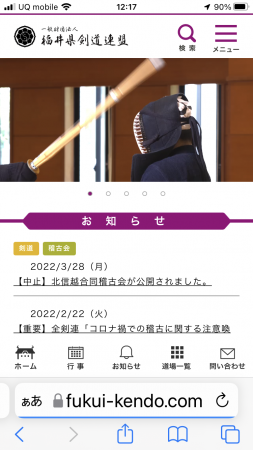 また、少年剣道委員会から各参加チーム責任者に連絡する（８）別紙、来場者体調記録表の提出をお願いします。【福井県剣道連盟ホームページのＵＲＬ】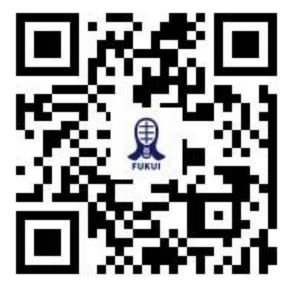 https://fukui-kendo.com/　